お申込は、簡単・手間いらずの専用サイトをぜひご利用ください！https://nara-shakyo.jp/pages/261/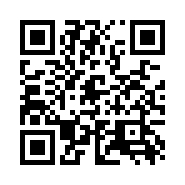 奈良県社会福祉協議会ホームページ内　近畿地域福祉学会奈良大会特設サイトオンライン申込の場合は、様式のご記入は不要です。オンライン申込をご利用いただけない場合は、下記様式でお申込ください！　第３２回近畿地域福祉学会　奈良大会　参加申込書　○通信欄※手話通訳、要約筆記等配慮の必要な方は、上記に具体的に記入願います。※ＦＡＸ等で参加申込みされる場合も、必ずメールアドレスをご記入ください。＜申込み先＞第3２回近畿地域福祉学会　奈良大会　実行委員会　事務局　奈良県社会福祉協議会　地域福祉課（岡本・浅井）E-mail:tiiki@nara-shakyo.jp　　　FAX：0744(29)0101申込期限：１１月２７日（金）申込日　　　　月　　　日新規申込・内容変更・参加取消　　枚中　　　　　枚参加者氏　名（フリガナ）所　属学会員会　員［会員No.：　　　　］　・　　会員申請中　　・　　非会員　　会　員［会員No.：　　　　］　・　　会員申請中　　・　　非会員　　会　員［会員No.：　　　　］　・　　会員申請中　　・　　非会員　　連絡先〒□自宅　　□勤務先〒□自宅　　□勤務先〒□自宅　　□勤務先電　話　　　　　　　　　　　　　　　　　　　　　　　　　※日中ご連絡が可能な番号　　　　　　　　　　　　　　　　　　　　　　　　　※日中ご連絡が可能な番号　　　　　　　　　　　　　　　　　　　　　　　　　※日中ご連絡が可能な番号メール【必須】【必須】【必須】